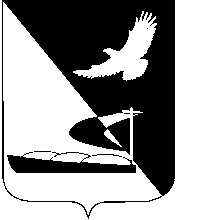 АДМИНИСТРАЦИЯ МУНИЦИПАЛЬНОГО ОБРАЗОВАНИЯ«АХТУБИНСКИЙ РАЙОН»ПОСТАНОВЛЕНИЕ09.11.2016          						            № 485Рассмотрев протокол заседания комиссии по согласованию тарифов на услуги, оказываемые муниципальными бюджетными предприятиями и учреждениями Ахтубинского района на платной основе от 28.10.2016, руководствуясь приказом управления образованием администрации МО «Ахтубинский район» от 15.04.2016 № 79 «Об изменении наименования учреждений образования МО «Ахтубинский район», ст.17 Федерального Закона «Об общих принципах организации местного самоуправления в Российской Федерации» от 06.10.2003 № 131-ФЗ, ст.14 Устава МО «Ахтубинский район», подпунктом 7 пункта 43 Положения об администрации муниципального образования «Ахтубинский район», утвержденного решением Совета муниципального образования «Ахтубинский район» от 21.12.2012 № 77, администрация МО «Ахтубинский район»ПОСТАНОВЛЯЕТ:Внести следующие изменения:В постановление администрации МО «Ахтубинский район» от 13.01.2012 № 13 «О согласовании тарифов на образовательные услуги, оказываемые населению муниципальными образовательными учреждениями Ахтубинского района»:- слова «Предшкольная пора» - 350 руб.» заменить словами «Предшкольная пора» - 864 рубля в месяц с человека; - слова «Звуковичок» - 350 руб.» заменить словами «Звуковичок» - 540 рублей в месяц с человека».1.2. В постановление администрации МО «Ахтубинский район» от 20.03.2012 № 282 «О согласовании тарифов на образовательные услуги, оказываемые населению муниципальными образовательными учреждениями Ахтубинского района»: - в пункте 1.6. слова «Школа будущего первоклассника» - 335 руб.» заменить словами «Школа будущего первоклассника» - 717 рублей в месяц с человека».1.3. В постановление администрации МО «Ахтубинский район» от 16.10.2012 г. № 1046 «О согласовании тарифов на образовательные услуги, оказываемые населению муниципальными бюджетными образовательными учреждениями Ахтубинского района»:-  пункт 1.4. изложить в следующей редакции:«Муниципальным бюджетным общеобразовательным учреждением «Средняя общеобразовательная школа № 2 МО «Ахтубинский район»:«Группа развития» - 271 рубль в месяц с человека;«Первые шаги в английский язык» - 271 рубль в месяц с человека;«Занятие по углубленному изучению предметов для подготовки к ЕГЭ, ГИА» - 271 рубль в месяц с человека;«Субботняя школа для дошкольников» - 271 рубль в месяц с человека;«Общая физическая подготовка» - 264 рубля в месяц с человека.».1.4.	В постановление администрации МО «Ахтубинский район» от 30.11.2012 № 1209 «О согласовании тарифов на образовательные услуги, оказываемые населению муниципальными образовательными учреждениями Ахтубинского района», изложив приложение № 4 в новой редакции, согласно приложению к настоящему постановлению.1.5. В постановление администрации МО «Ахтубинский район» от 07.02.2013 № 121 «О согласовании тарифов на образовательные услуги, оказываемые населению муниципальными бюджетными образовательными учреждениями Ахтубинского района»:- в подпункте 2. пункта 1. слова «Театр» - 300 руб. в месяц» заменить словами «Театр» - 540 рублей в месяц с человека».	1.6.	В постановление администрации МО «Ахтубинский район» от 04.09.2013 № 1013 «О согласовании тарифов на образовательные услуги, оказываемые населению муниципальными бюджетными образовательными учреждениями Ахтубинского района»: - в пункте 1.1. пункта 2) слова «Хореография» - 300 рублей в месяц» заменить словами «Хореография» 572 рубля в месяц с человека».2. Отделу информатизации и компьютерного обслуживания администрации МО «Ахтубинский район» (Короткий В.В.) обеспечить размещение настоящего постановления в сети Интернет на официальном сайте администрации МО «Ахтубинский район» в разделе «Документы» подразделе «Документы Администрации» подразделе «Официальные документы».3. Отделу контроля и обработки информации администрации МО «Ахтубинский район» (Свиридова Л.В.) представить информацию в газету «Ахтубинская правда» о размещении настоящего постановления в сети Интернет на официальном сайте администрации МО «Ахтубинский район» в разделе «Документы» подразделе «Документы Администрации» подразделе «Официальные документы».Глава муниципального образования 				        В.А. ВедищевПриложение к постановлению администрации МО «Ахтубинский район»от 09.11.2016 № 485Приложение № 4Прейскурант на платные услуги, оказываемые МБОУ «Средняя образовательная школа № 2 МО «Ахтубинский район»Верно:О внесении изменений в постановления администрации МО «Ахтубинский район»от 13.01.2012 № 13, от 20.03.2012 № 282,от 16.10.2012 № 1046, от 30.11.2012 № 1209,от 07.02.2013 № 121, от 04.09.2013 № 1013№п/пНаименование услугиЕдиница измерений Тариф, в руб.1Компьютерная грамотность и дизайнза месяц с одного человека3152Секция волейболаза месяц с одного человека3593Ладушкиза месяц с одного человека2524Веселая математиказа месяц с одного человека2525Веселая азбуказа месяц с одного человека252